RELAÇÃO DAS DISCIPLINAS E PROFESSORES ORIENTADORES 2018.1EMAILS DOS PROFESSORES:João Pessoa/PB em, 01 de março de 2018.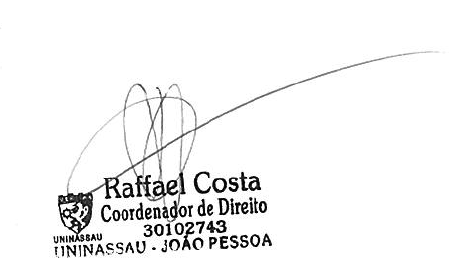 Direito CivilAna Patrícia Gama, Eduardo Lucena, Sabrina Borges. Dostoievsky Andrade;Direito de Família e SucessõesEduardo Lucena, Thyago Braga, Ingrid Cruz e Nevita Luna.Direito Processual CivilThyago Braga, Sabrina Borges, Giovanna Lyra, Ingrid Cruz.Direito do Trabalho e Processual do TrabalhistaIngrid Cruz e Thiago Deiglis.Direito Constitucional e AdministrativoCarlos	Bráulio,	Carlos	Eduardo	Farias,	Christiane	Neri e Nevita Luna.Direito	Penal,	Processual	Penal	e	Execuções Penais.Cláudio Lameirão, Edigardo Soares Neto, Arnaldo Escorel, Dostoievsky Andrade e Rhomeyka Antunes.Tributário e EmpresarialFrancisco Feitosa, Ingrid Cruz, Giovanna Lyra, Carlos BraulioDireitos HumanosChristianne Neri, Ana Patrícia Gama,  Dostoievsky Andrade  e Ingrid Cruz.Direito InternacionalChristianne Neri, Ingrid Cruz, Ana Patrícia Gama, Dostoievsky Andrade e Thiago Maranhão.DireitoAmbientalThiago Maranhão, Raffael Henrique.Direito do ConsumidorEduardo Lucena e Dostoievsky Andrade.Direito da Criança e do AdolescenteCarlos Bráulio e Arnaldo Escorel.Argumentação	/	Hermenêutica,	Filosofia	do Direito, Biodireito, Sociologia JurídicaChristiane	Neri,	Dostoievsky	Andrade, Francisco Feitosa, Ingrid Cruz e Nevita Luna.Medicina LegalDostoievsky Andrade, Marcus SetallyÉtica ProfissionalFrancisco FrancoMediação, Conciliação e ArbitragemGiovanna Lyra e Indrid CruzDOCENTEE-MAILANA PATRÍCIA DA COSTA SILVA CARNEIRO GAMAanapatriciacosta@uol.com.brARNALDO BARBOSA ESCOREL JUNIORescoreljunior@hotmail.com;CARLOS BRAULIO DA SILVEIRA CHAVEScarloschavves@bol.com.br;CARLOS EDUARDO DOS SANTOS FARIAScarlos-eduardo139@hotmail.com;CHRISTIANE SOARES NERIchristianescneri@gmail.com;CLAUDIO MARCOS ROMERO LAMEIRÃOclaudiomlameiraodel@gmail.com;DOSTOIEVSKY ERNESTO DE MELO ANDRADEdosto11@hotmail.com;EDIGARDO FERREIRA SOARES NETOedigardoneto@yahoo.com.br;;EDUARDO MARQUES DE LUCENAemlucena@yahoo.com.br;FRANCISCO DE ASSIS FEITOSAfranco.franciscofranco@gmail.comINGRID CRUZ DE SOUZA NEVESingridcruz@gmail.comSABRINA KELLY BORGES CARNEIROsabrinaborges.adv@hotmail.com;THIAGO DEIGLIS DE LIMA RUFINOthiago.rufino@mauriciodenassau.edu.br ;THIAGO MARANHAO PEREIRA DINIZ SERRANOthiagomaranhao@rocketmail.com;THYAGO LUIS BARRETO MENDES BRAGAthyagobraga@hotmail.com;NEVITA MARIA PESSOA DE AQUINO FRANCA LUNAnevitafranca@gmail.comRHOMEYKA ANTUNES DE VASCONCELOS rhomeyka@gmail.comRaffael Henrique Costa Dinizraffaelcostadiniz@hotmail.com